ANEXO I – RESOLUÇÃO CME/Pel nº 02/2021HISTÓRICO ESCOLAR 	O histórico escolar é o documento expedido pela escola que comprova a vida escolar da criança. As informações devem ter origem na documentação individual da criança, na qual estão registrados, em ordem cronológica, os fatos relativos à sua vida escolar desde a sua primeira matrícula. Todas as informações do histórico escolar devem estar contidas numa única página, se necessário, usar frente e verso. 	O histórico escolar é utilizado na transferência escolar, ou seja, na circulação das crianças entre diferentes escolas, sendo obrigatório a partir da etapa pré-escola (faixa etária de 4 e 5 anos). 	A transferência escolar requer cuidado especial, de modo que seja assegurada a continuidade do processo de aprendizagem da criança e a adequação pedagógica dos procedimentos e medidas a serem tomadas. Assim, a escola não pode alterar os registros constantes de histórico escolar recebido, seja para adaptá-los aos seus procedimentos ou para expressá-los conforme suas normativas internas. A vida escolar da criança na nova escola inicia na data de sua matrícula e é a partir deste momento que o Regimento Escolar passa a ser atendido. Portanto, não há como misturar a avaliação ou procedimentos de duas instituições de ensino. Pelotas, _____ de ___________________ de 202 __ 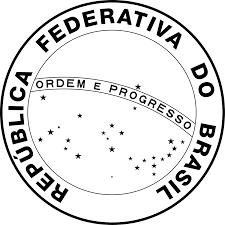 REPÚBLICA FEDERATIVA DO BRASIL ESTADO DO RIO GRANDE DO SULMUNICÍPIO DE PELOTAS (Logotipo/Carimbo da Escola) ESCOLA: Endereço:                                                                          Bairro:                                       Município: Pelotas Mantenedora  Decreto de Criação nº                                        ou CNPJ nº  Parecer de Credenciamento e Autorização de Funcionamento da Escola Nº …....... ESCOLA: Endereço:                                                                          Bairro:                                       Município: Pelotas Mantenedora  Decreto de Criação nº                                        ou CNPJ nº  Parecer de Credenciamento e Autorização de Funcionamento da Escola Nº …....... ESCOLA: Endereço:                                                                          Bairro:                                       Município: Pelotas Mantenedora  Decreto de Criação nº                                        ou CNPJ nº  Parecer de Credenciamento e Autorização de Funcionamento da Escola Nº …....... HISTÓRICO ESCOLAR –  EDUCAÇÃO INFANTIL HISTÓRICO ESCOLAR –  EDUCAÇÃO INFANTIL HISTÓRICO ESCOLAR –  EDUCAÇÃO INFANTIL Nome do estudante: …………………………………………………      ID (Censo Escolar): ………….............. Filho(a) de ……………………………………….. e de ……………………………….………………………... Nacionalidade ……………… Nascido em: …./…./…..  Município de ………………………. Estado ……..Certidão de Nascimento …………………………………………………….. CPF nº ………………………..CERTIFICADO DE CONCLUSÃOANO LETIVO DE 202 __Certificamos que o(a) estudante …………………………………………………………………………….. concluiu a Educação Infantil, nos termos da legislação vigente – Lei Federal nº 9394/1996, alterada pela Lei nº 12.796/2012, tendo obtido os resultados descritos no Parecer Descritivo constante neste Histórico Escolar. Nome do estudante: …………………………………………………      ID (Censo Escolar): ………….............. Filho(a) de ……………………………………….. e de ……………………………….………………………... Nacionalidade ……………… Nascido em: …./…./…..  Município de ………………………. Estado ……..Certidão de Nascimento …………………………………………………….. CPF nº ………………………..CERTIFICADO DE CONCLUSÃOANO LETIVO DE 202 __Certificamos que o(a) estudante …………………………………………………………………………….. concluiu a Educação Infantil, nos termos da legislação vigente – Lei Federal nº 9394/1996, alterada pela Lei nº 12.796/2012, tendo obtido os resultados descritos no Parecer Descritivo constante neste Histórico Escolar. Nome do estudante: …………………………………………………      ID (Censo Escolar): ………….............. Filho(a) de ……………………………………….. e de ……………………………….………………………... Nacionalidade ……………… Nascido em: …./…./…..  Município de ………………………. Estado ……..Certidão de Nascimento …………………………………………………….. CPF nº ………………………..CERTIFICADO DE CONCLUSÃOANO LETIVO DE 202 __Certificamos que o(a) estudante …………………………………………………………………………….. concluiu a Educação Infantil, nos termos da legislação vigente – Lei Federal nº 9394/1996, alterada pela Lei nº 12.796/2012, tendo obtido os resultados descritos no Parecer Descritivo constante neste Histórico Escolar. AnoFaixa EtáriaDias LetivosCarga Horária%Frequência InstituiçãoMunicípio4 anos5 anosObservações: anexo, o último Parecer Descritivo da Educação Infantil - PDEI da criança.Secretário(a)Nome completoDiretor(a)Nome completo